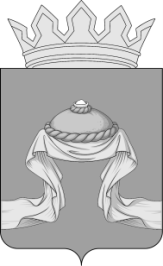 Администрация Назаровского районаКрасноярского краяПОСТАНОВЛЕНИЕ«26» 01 2022                                   г. Назарово                                       № 18-пО внесении изменений в постановление  администрации Назаровского района  от 17.10.2013  №  541-п «Об утверждении примерного Положения      о  системе оплаты труда работников администрации Назаровского района      и структурных подразделений администрации Назаровского района, наделенных статусом юридического лица по должностям, не отнесенным       к должностям муниципальной службы»В  соответствии   с  Федеральным  законом   от  06.10.2003 № 131-ФЗ «Об общих принципах организации местного самоуправления в Российской Федерации», постановлением администрации Назаровского района                от 16.05.2012  № 266-п «Об утверждении Положения о системе оплаты труда работников муниципальных казенных и бюджетных учреждений муниципального образования Назаровский район Красноярского края», руководствуясь статьями 15 и 19 Устава Назаровского муниципального района Красноярского края, ПОСТАНОВЛЯЮ:1. Внести в постановление  администрации  Назаровского района от 17.10.2013 № 541-п «Об утверждении примерного Положения о  системе оплаты труда работников администрации Назаровского района                         и структурных подразделений администрации Назаровского района, наделенных статусом юридического лица по должностям, не отнесенным       к должностям муниципальной службы» следующие изменения:1.1. Приложение к  Примерному положению о системе оплаты труда работников администрации Назаровского района и структурных подразделений администрации Назаровского района, наделенных статусом юридического лица по должностям, не отнесенным к должностям муниципальной службы, изложить в новой редакции согласно приложению     к настоящему постановлению.2. Признать утратившим силу пункт 1 постановления администрации Назаровского района от 21.09.2020 № 274-п «О внесение изменений                в постановление  администрации Назаровского района  от 17.10.2013            №  541-п «Об утверждении примерного Положения о  системе оплаты труда работников администрации Назаровского района и структурных подразделений администрации Назаровского района, наделенных статусом юридического лица по должностям, не отнесенным к должностям муниципальной службы».3. Отделу организационной работы и документационного обеспечения администрации Назаровского района (Любавина) разместить постановление на официальном сайте Назаровского муниципального района Красноярского края  в информационно-телекоммуникационной сети «Интернет».4.  Контроль за исполнением  постановления оставляю за собой.5. Постановление вступает в силу в день, следующий за днем его официального опубликования в газете «Советское Причулымье»,                      и применяется к правоотношениям, возникшим с 1 января 2022 года. Исполняющий полномочияглавы района, заместитель главырайона, руководитель финансовогоуправления администрации района					Н.Ю. МельничукМинимальные размеры окладов (должностных окладов), ставок заработной платы ПКГ «Профессиональные квалификационные группы общеотраслевых профессий рабочих»ПКГ «Профессиональные квалификационные группы общеотраслевых должностей служащих»Должности, не включенные в ПКГПриложение к постановлению администрацииНазаровского районаот  «26» 01 2022 № 18-пПриложениек Примерному положению о системе оплаты труда работников администрации Назаровского района и структурных подразделений администрации Назаровского района,наделенных статусом юридического лица по должностям, не отнесенным кдолжностям муниципальной службы№ 
п/пКвалификационные уровниРазмер оклада (должностного оклада), ставки заработной платы, руб.Профессиональная квалификационная группа «Общеотраслевые профессии рабочих первого уровня»Профессиональная квалификационная группа «Общеотраслевые профессии рабочих первого уровня»Профессиональная квалификационная группа «Общеотраслевые профессии рабочих первого уровня»11 квалификационный уровень (дворник, сторож, вахтер, рабочий по комплексному обслуживанию и ремонту зданий, уборщик служебных помещений, подсобный рабочий)3016Профессиональная квалификационная группа «Общеотраслевые профессии рабочих второго уровня»Профессиональная квалификационная группа «Общеотраслевые профессии рабочих второго уровня»Профессиональная квалификационная группа «Общеотраслевые профессии рабочих второго уровня»11 квалификационный уровень (водитель автомобиля, сантехник, электрик)351124 квалификационный уровень (водитель автобуса или специальных легковых автомобилей (медпомощь и другие), имеющие 1 класс и занятые перевозкой обучающихся (детей, воспитанников)5667№ 
п/пКвалификационные уровниРазмер оклада (должностного оклада), ставки заработной платы, руб.Профессиональная квалификационная группа «Общеотраслевые должности служащих первого уровня» Профессиональная квалификационная группа «Общеотраслевые должности служащих первого уровня» Профессиональная квалификационная группа «Общеотраслевые должности служащих первого уровня» 11 квалификационный уровень (комендант, секретарь-машинистка, агент по закупкам)3511Профессиональная квалификационная группа «Общеотраслевые должности служащих второго уровня» Профессиональная квалификационная группа «Общеотраслевые должности служащих второго уровня» Профессиональная квалификационная группа «Общеотраслевые должности служащих второго уровня» 11 квалификационный уровень (лаборант, администратор)389622 квалификационный уровень (старший лаборант)428233 квалифицированный уровень (начальник хозяйственного отдела)470444 квалификационный уровень (механик)5937Профессиональная квалификационная группа «Общеотраслевые должности служащих третьего уровня»Профессиональная квалификационная группа «Общеотраслевые должности служащих третьего уровня»Профессиональная квалификационная группа «Общеотраслевые должности служащих третьего уровня»11 квалификационный уровень (бухгалтер, экономист, программист, документовед, инженер, юрисконсульт, специалист по охране труда)428222 квалификационный уровень (бухгалтер 2 категории, экономист 2 категории, юрисконсульт 2 категории)470433 квалификационный уровень (бухгалтер 1 категории, экономист 1 категории, юрисконсульт 1 категории)516444 квалификационный уровень (ведущий бухгалтер, ведущий экономист, ведущий юрисконсульт, ведущий программист)620855 квалификационный уровень (заместитель главного бухгалтера)7248Профессиональная квалификационная группа «Общеотраслевые должности служащих четвертого уровня»Профессиональная квалификационная группа «Общеотраслевые должности служащих четвертого уровня»Профессиональная квалификационная группа «Общеотраслевые должности служащих четвертого уровня»11 квалификационный уровень (начальник технического отдела, начальник отдела информации)7787Профессиональная квалификационная группа должностей работников образования Профессиональная квалификационная группа должностей работников образования Профессиональная квалификационная группа должностей работников образования 13 квалификационный уровень (методист)636424 квалификационный уровень (старший методист)6965№ 
п/пДолжностьРазмер оклада (должностного оклада), ставки заработной платы, руб.1Главный бухгалтер77872Заместитель начальника отдела информации 7248